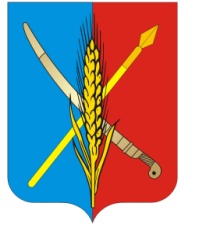 АдминистрацияВасильево-Ханжоновского сельского поселенияНеклиновского района Ростовской областиПОСТАНОВЛЕНИЕВасильево-Ханжоновка «14»  мая  2021 г.   	                         				                  	          № 21В целях приведения нормативного правового акта в соответствие с действующим законодательством, руководствуясь Федеральным законом Федеральный закон от 27.07.2010 N 210-ФЗ «Об организации предоставления государственных и муниципальных услуг», Уставом муниципального образования «Васильево-Ханжоновского сельское поселение», Администрация Васильево-Ханжоновского сельского поселения постановляет:1. Внести изменения в постановления Администрации Васильево-Ханжоновского сельского поселения от 01.09.2017 № 49 «Об утверждении  административных регламентов предоставления муниципальных услуг в Васильево-Ханжоновского сельском поселении» изменения, дополнив пункт 2 административного регламента по предоставлению муниципальной услуги  «Предоставление земельного участка, находящегося в муниципальной собственности, в собственность бесплатно» абзацем следующего содержания:«Получателями муниципальной услуги не могут быть иностранные граждане, лица без гражданства и иностранные юридические лица.».2. Исчерпывающий перечень оснований для отказа в предоставлении муниципальной услуги.Администрация Васильево-Ханжоновского сельского поселения принимает решение об отказе в предоставлении земельного участка, находящегося в муниципальной собственности, без проведения торгов, при наличии хотя бы одного из оснований, предусмотренных статьей 39.16 Земельного кодекса Российской Федерации.Решение об отказе в предоставлении муниципальной услуги принимается Администрацией Васильево-Ханжоновского сельского поселения с момента выявления обстоятельств, являющихся основанием для отказа.При принятии такого решения в адрес заявителя готовится соответствующее письмо с указанием причин отказа в предоставлении муниципальной услуги, которое подписывается главой Администрации Васильево-Ханжоновского сельского поселения, один экземпляр которого направляется заявителю по почте.».3. Настоящее постановление вступает в силу со дня его официального опубликования (обнародования).4. Контроль за исполнением постановления оставляю за собой.Глава АдминистрацииВасильево-Ханжоновского сельского поселения			                                     С.Н.ЗацарнаяО внесении изменений в постановление Администрации Васильево-Ханжоновского  сельского поселения от 01.09.2017 № 49